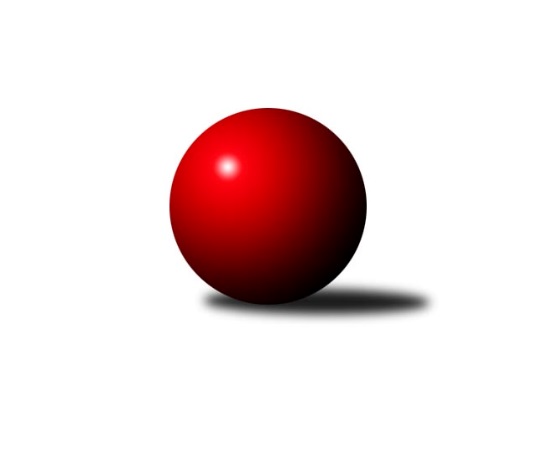 Č.11Ročník 2018/2019	16.12.2018Nejlepšího výkonu v tomto kole: 1238 dosáhlo družstvo: KK Orel IvančiceJihomoravský KPD sever 2018/2019Výsledky 11. kolaSouhrnný přehled výsledků:KK Vyškov	- KK Mor.Slávia Brno	1:3	1027:1156	1.0:5.0	9.12.KK Slovan Rosice	- KK Orel Telnice	1:3	1145:1176	2.0:4.0	9.12.KK Réna Ivančice 	- KK Blansko 	3:1	1087:1053	4.0:2.0	9.12.TJ Sokol Husovice	- KK Orel Ivančice	1:3	1175:1238	1.0:5.0	9.12.KK Vyškov	- KK Réna Ivančice 	3:1	1107:1064	3.0:3.0	16.12.KK Réna Ivančice 	- TJ Sokol Husovice	0:4	1167:1262	2.0:4.0	30.11.KK Orel Telnice	- KK Orel Ivančice	3:1	1197:1091	4.0:2.0	4.12.Tabulka družstev:	1.	TJ Sokol Husovice	11	7	3	1	32.5 : 11.5 	40.5 : 25.5 	 1222	17	2.	KK Mor.Slávia Brno	11	7	2	2	30.0 : 14.0 	44.0 : 22.0 	 1166	16	3.	KK Orel Telnice	11	7	2	2	29.0 : 15.0 	41.0 : 25.0 	 1122	16	4.	KK Orel Ivančice	11	6	1	4	26.0 : 18.0 	39.5 : 26.5 	 1195	13	5.	KK Réna Ivančice	11	4	1	6	17.5 : 26.5 	29.5 : 36.5 	 1082	9	6.	KK Vyškov	11	3	2	6	17.0 : 27.0 	25.5 : 40.5 	 1035	8	7.	KK Slovan Rosice	11	2	2	7	14.0 : 30.0 	20.0 : 46.0 	 1025	6	8.	KK Blansko	11	1	1	9	10.0 : 34.0 	24.0 : 42.0 	 1049	3Podrobné výsledky kola:	 KK Vyškov	1027	1:3	1156	KK Mor.Slávia Brno	Darina Kubíčková	 	 156 	 162 		318 	 0:2 	 362 	 	182 	 180		Filip Žažo	Lucie Horalíková	 	 176 	 161 		337 	 0:2 	 443 	 	227 	 216		Petr Žažo	Vendula Štrajtová	 	 202 	 170 		372 	 1:1 	 351 	 	176 	 175		Josef Němečekrozhodčí: vedoucí družstevNejlepší výkon utkání: 443 - Petr Žažo	 KK Slovan Rosice	1145	1:3	1176	KK Orel Telnice	Viktorie Vitamvásová	 	 199 	 178 		377 	 1:1 	 381 	 	176 	 205		Jan Šustr	Kristýna Klištincová	 	 183 	 171 		354 	 0:2 	 390 	 	192 	 198		Mirek Mikáč	Karolína Fabíková	 	 210 	 204 		414 	 1:1 	 405 	 	185 	 220		František Hrazdírarozhodčí: Vedoucí družstvaNejlepší výkon utkání: 414 - Karolína Fabíková	 KK Réna Ivančice 	1087	3:1	1053	KK Blansko 	Martin Želev	 	 178 	 158 		336 	 0:2 	 384 	 	190 	 194		Vít Janáček	Nikola Bukačová *1	 	 186 	 195 		381 	 2:0 	 356 	 	174 	 182		Michal Kubík	Adéla Fraňková	 	 186 	 184 		370 	 2:0 	 313 	 	158 	 155		Jan Kotouč *2rozhodčí: střídání: *1 od 51. hodu Leona Fraňková, *2 od 51. hodu Jan OdehnalNejlepší výkon utkání: 384 - Vít Janáček	 TJ Sokol Husovice	1175	1:3	1238	KK Orel Ivančice	Matěj Oplt	 	 208 	 189 		397 	 0:2 	 449 	 	222 	 227		Jan Svoboda	Martin Sedlák	 	 187 	 204 		391 	 0:2 	 423 	 	197 	 226		Vojtěch Šmarda	Ondřej Machálek	 	 178 	 209 		387 	 1:1 	 366 	 	179 	 187		Jakub Kovářrozhodčí: Vedoucí družstevNejlepší výkon utkání: 449 - Jan Svoboda	 KK Vyškov	1107	3:1	1064	KK Réna Ivančice 	Lucie Horalíková	 	 165 	 193 		358 	 2:0 	 300 	 	148 	 152		Adéla Fraňková	Sabina Šebelová	 	 177 	 168 		345 	 0:2 	 400 	 	203 	 197		Martin Želev	Vendula Štrajtová	 	 224 	 180 		404 	 1:1 	 364 	 	178 	 186		Leona Fraňkovározhodčí: vedoucí družstevNejlepší výkon utkání: 404 - Vendula Štrajtová	 KK Réna Ivančice 	1167	0:4	1262	TJ Sokol Husovice	Martin Želev	 	 200 	 196 		396 	 1:1 	 403 	 	211 	 192		Ondřej Machálek	Nikola Bukačová	 	 202 	 168 		370 	 0:2 	 456 	 	228 	 228		Martin Sedlák	Leona Fraňková	 	 207 	 194 		401 	 1:1 	 403 	 	199 	 204		Matěj Opltrozhodčí: Nemrava MiroslavNejlepší výkon utkání: 456 - Martin Sedlák	 KK Orel Telnice	1197	3:1	1091	KK Orel Ivančice	Mirek Mikáč	 	 216 	 200 		416 	 2:0 	 352 	 	184 	 168		Jakub Kovář	František Hrazdíra	 	 250 	 211 		461 	 2:0 	 311 	 	145 	 166		Barbora Laštůvková	Jan Šustr	 	 167 	 153 		320 	 0:2 	 428 	 	213 	 215		Martin Mašarozhodčí: vedoucí družstevNejlepší výkon utkání: 461 - František HrazdíraPořadí jednotlivců:	jméno hráče	družstvo	celkem	plné	dorážka	chyby	poměr kuž.	Maximum	1.	Martin Sedlák 	TJ Sokol Husovice	417.26	291.1	126.1	7.7	7/7	(456)	2.	Petr Žažo 	KK Mor.Slávia Brno	417.08	293.5	123.6	8.2	6/6	(456)	3.	Mirek Mikáč 	KK Orel Telnice	415.09	290.3	124.8	7.4	7/7	(458)	4.	Jan Svoboda 	KK Orel Ivančice	414.83	290.2	124.7	8.5	6/7	(449)	5.	František Hrazdíra 	KK Orel Telnice	413.83	283.7	130.1	5.9	6/7	(461)	6.	Filip Žažo 	KK Mor.Slávia Brno	411.75	290.2	121.6	8.6	6/6	(446)	7.	Ondřej Machálek 	TJ Sokol Husovice	409.61	287.5	122.1	9.9	7/7	(446)	8.	Vojtěch Šmarda 	KK Orel Ivančice	403.73	281.9	121.8	9.3	6/7	(455)	9.	Matěj Oplt 	TJ Sokol Husovice	400.54	286.4	114.2	11.7	7/7	(422)	10.	Leona Fraňková 	KK Réna Ivančice 	377.88	266.9	111.0	10.1	4/6	(416)	11.	Martin Želev 	KK Réna Ivančice 	370.31	276.4	93.9	13.8	6/6	(400)	12.	Michal Kubík 	KK Blansko 	369.82	260.0	109.9	14.3	7/7	(422)	13.	Josef Němeček 	KK Mor.Slávia Brno	369.50	274.0	95.5	13.9	5/6	(429)	14.	Karolína Fabíková 	KK Slovan Rosice	367.31	264.8	102.6	17.0	6/6	(414)	15.	Darina Kubíčková 	KK Vyškov	362.96	267.5	95.5	14.0	6/6	(404)	16.	Jan Šustr 	KK Orel Telnice	361.96	260.8	101.2	13.0	7/7	(400)	17.	Vít Janáček 	KK Blansko 	358.54	260.3	98.3	14.1	7/7	(415)	18.	Viktorie Vitamvásová 	KK Slovan Rosice	343.57	253.8	89.7	15.8	6/6	(411)	19.	Adéla Fraňková 	KK Réna Ivančice 	334.83	247.5	87.4	19.2	6/6	(370)	20.	Kristýna Klištincová 	KK Slovan Rosice	312.60	236.4	76.3	20.6	4/6	(354)	21.	Sabina Šebelová 	KK Vyškov	307.45	229.3	78.2	20.6	5/6	(345)		Martin Maša 	KK Orel Ivančice	439.33	303.3	136.0	8.1	4/7	(506)		Michaela Kouřilová 	KK Vyškov	426.00	281.0	145.0	9.0	1/6	(426)		Vendula Štrajtová 	KK Vyškov	398.22	292.6	105.6	13.2	3/6	(428)		Nikola Bukačová 	KK Réna Ivančice 	376.83	268.9	107.9	11.1	3/6	(410)		Tomáš Konečný 	KK Orel Ivančice	364.11	265.8	98.3	16.2	3/7	(382)		Jakub Kovář 	KK Orel Ivančice	358.67	261.0	97.7	14.7	3/7	(366)		Lucie Horalíková 	KK Vyškov	346.22	259.3	86.9	17.4	3/6	(359)		Jan Odehnal 	KK Blansko 	333.25	240.0	93.3	17.3	2/7	(370)		Ondřej Šipl 	KK Orel Ivančice	333.00	256.0	77.0	18.0	1/7	(333)		Patrik Kalakaj 	KK Slovan Rosice	327.00	247.0	80.0	24.0	2/6	(338)		Jan Kotouč 	KK Blansko 	324.25	240.0	84.3	19.5	4/7	(390)		Barbora Laštůvková 	KK Orel Ivančice	311.00	241.0	70.0	21.0	1/7	(311)		Klaudie Kittlerová 	TJ Sokol Husovice	225.00	173.0	52.0	30.0	1/7	(225)		Jindřich Doležel 	KK Mor.Slávia Brno	173.00	130.0	43.0	28.0	1/6	(173)		Josef Kopecký 	KK Vyškov	173.00	148.0	25.0	48.0	1/6	(173)Sportovně technické informace:Starty náhradníků:registrační číslo	jméno a příjmení 	datum startu 	družstvo	číslo startu24543	Martin Želev	16.12.2018	KK Réna Ivančice 	11x24541	Leona Fraňková	16.12.2018	KK Réna Ivančice 	7x24540	Adéla Fraňková	16.12.2018	KK Réna Ivančice 	10x24539	Nikola Bukačová	09.12.2018	KK Réna Ivančice 	7x17251	Matěj Oplt	09.12.2018	TJ Sokol Husovice	11x25443	Kristýna Klištincová	09.12.2018	KK Slovan Rosice	10x25302	Jan Odehnal	09.12.2018	KK Blansko 	8x24452	Filip Žažo	09.12.2018	KK Mor.Slávia Brno	11x24451	Petr Žažo	09.12.2018	KK Mor.Slávia Brno	11x24794	Ondřej Machálek	09.12.2018	TJ Sokol Husovice	10x22331	František Hrazdíra	09.12.2018	KK Orel Telnice	10x24748	Mirek Mikáč	09.12.2018	KK Orel Telnice	11x24749	Jan Šustr	09.12.2018	KK Orel Telnice	10x24706	Lucie Horalíková	16.12.2018	KK Vyškov	6x24705	Darina Kubíčková	09.12.2018	KK Vyškov	10x24621	Jakub Kovář	09.12.2018	KK Orel Ivančice	3x24578	Vít Janáček	09.12.2018	KK Blansko 	11x24575	Jan Kotouč	09.12.2018	KK Blansko 	7x24566	Karolína Fabíková	09.12.2018	KK Slovan Rosice	11x24564	Viktorie Vitamvásová	09.12.2018	KK Slovan Rosice	10x24531	Barbora Laštůvková	04.12.2018	KK Orel Ivančice	1x24482	Josef Němeček	09.12.2018	KK Mor.Slávia Brno	10x24401	Jan Svoboda	09.12.2018	KK Orel Ivančice	7x24399	Vojtěch Šmarda	09.12.2018	KK Orel Ivančice	10x24393	Vendula Štrajtová	16.12.2018	KK Vyškov	8x24363	Martin Sedlák	09.12.2018	TJ Sokol Husovice	11x24027	Martin Maša	04.12.2018	KK Orel Ivančice	6x
Hráči dopsaní na soupisku:registrační číslo	jméno a příjmení 	datum startu 	družstvo	Program dalšího kola:13.1.2019	ne	10:00	TJ Sokol Husovice - KK Vyškov	13.1.2019	ne	10:00	KK Orel Ivančice - KK Réna Ivančice 	13.1.2019	ne	10:00	KK Blansko  - KK Slovan Rosice	13.1.2019	ne	10:00	KK Orel Telnice - KK Mor.Slávia Brno	Nejlepší šestka kola - absolutněNejlepší šestka kola - absolutněNejlepší šestka kola - absolutněNejlepší šestka kola - absolutněNejlepší šestka kola - dle průměru kuželenNejlepší šestka kola - dle průměru kuželenNejlepší šestka kola - dle průměru kuželenNejlepší šestka kola - dle průměru kuželenNejlepší šestka kola - dle průměru kuželenPočetJménoNázev týmuVýkonPočetJménoNázev týmuPrůměr (%)Výkon4xJan SvobodaIvančice4495xPetr ŽažoMS Brno119.744436xPetr ŽažoMS Brno4433xJan SvobodaIvančice118.694493xVojtěch ŠmardaIvančice4233xVojtěch ŠmardaIvančice111.814231xKarolína FabíkováRosice4141xKarolína FabíkováRosice109.994148xFrantišek HrazdíraTelnice4059xFrantišek HrazdíraTelnice107.64055xMatěj OpltHusovice3976xMatěj OpltHusovice104.94397